Главное управление МЧС России по Республике БашкортостанПамяткаОсновные правила безопасного  поведения на водеЧтобы избежать беды, строго соблюдайте ряд простых правил поведения на воде, помните:•   Купаться можно только в разрешенных местах;•   Нельзя нырять в незнакомых местах – на дне могут оказаться притопленные бревна, камни,  ..коряги и др.;•   Не следует купаться в заболоченных местах и там, где есть водоросли или тина;•  Не отплывайте далеко от берега на надувных плавсредствах – они могут оказаться  ..неисправными, а это очень опасно даже для умеющих хорошо плавать;•  .Нельзя цепляться за лодки, залезать на знаки навигационного оборудования – бакены, ..буйки и т.д.;•  Нельзя подплывать к проходящим судам, заплывать за буйки, ограничивающие зону ..заплыва, и выплывать на фарватер;•   Нельзя купаться в штормовую погоду или в местах сильного прибоя;•   Если вы оказались в воде на сильном течении, не пытайтесь плыть навстречу течению. В ..этом случае нужно плыть по течению, но так, чтобы постепенно приближаться к берегу;•   Если вы попали в водоворот, наберите побольше воздуха, нырните и постарайтесь резко ..свернуть в сторону от него;•   Если у Вас свело судорогой мышцы, ложитесь на спину и плывите к берегу, постарайтесь ..при этом растереть сведенные мышцы. Не стесняйтесь позвать на помощь.Статья 13.12. Нарушение правил охраны жизни людей на водных объектах(введена Законом Республики Башкортостан от 03.06.2013 N 691-з)1. Нарушение правил охраны жизни людей на водных объектах -влечет наложение административного штрафа на граждан в размере от двух тысяч до трех тысяч рублей; на должностных лиц - от десяти тысяч до пятнадцати тысяч рублей; на юридических лиц - от пятнадцати тысяч до двадцати пяти тысяч рублей.2. Купание в местах, где выставлены щиты (аншлаги) с предупреждающими и запрещающими знаками и надписями, заплытие за буйки, обозначающие границы плавания, -влечет наложение административного штрафа на граждан в размере от трех тысяч до четырех тысяч рублей.3. Купание в состоянии опьянения, если указанное деяние не образует состав правонарушения, предусмотренного законодательством Российской Федерации, -влечет наложение административного штрафа на граждан в размере от трех тысяч до пяти тысяч рублей.4. Эксплуатация зон рекреации водных объектов для массового отдыха населения без ежегодного технического освидетельствования или с нарушением технических требований, правил, нормативов и стандартов -влечет наложение административного штрафа на должностных лиц в размере от двадцати тысяч до тридцати тысяч рублей; на юридических лиц - от пятидесяти тысяч до ста тысяч рублей.Правила оказания помощи при утоплении:Вызовите «Скорую помощь».Переверните пострадавшего лицом вниз, опустите голову ниже таза.Очистите ротовую полость.Резко надавите на корень языка.При проявлении рвотного и кашлевого рефлексов - добейтесь полного удаления воды из дыхательных путей и желудка.Если нет рвотных движений и пульса - положите на спину и приступите к реанимации (искусственное дыхание, непрямой массаж сердца). При появлении признаков жизни - переверните лицом вниз, удалите воду из легких и желудка.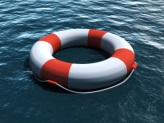 